Руководителю  интернет-магазина XIACOM.ruот ___________________________________________________.Заявление________________________ (дата) я приобрел (-ла) в Вашем магазинетовар: _______________________________________________________________________________________,серийный номер __________________________, стоимостью______________________руб. Что подтверждено товарной накладной №_______________ от _________________________________ 2017 г.В результате  использования обнаружены следующие недостатки (описание причины обращения) ________________________________________________________________________________________________________________________________________________________________________________________________________________________________________________________________________________________________________________________________________________________________________________________Прошу рассмотреть мое обращение в течение 14 дней со дня предъявления претензии.В случае установления причины возникновения недостатков товара прошу проинформировать меня  о результате любым доступным способом:******* Заполняется сотрудником компании:__________________________________ (Ф.И.О. сотрудника) произвел  осмотр  вышеуказанного  товара:Упаковка ______________________________________________________________________Комплектация _________________________________________________________________Внешний вид __________________________________________________________________Подтверждение причины обращения ______________________________________________Комментарий__________________________________________________________________Общий срок рассмотрения обращения составляет 45 дней.Я, (заявитель)_________________________________________________________________________разрешаю  обрабатывать мои персональные данные как с использованием средств автоматизации, так и без использования таковых. Настоящее разрешение действует в течении 3-х лет от даты подписания настоящего заявления. Разрешение может быть в любой момент мною отозвано путем отправления письменного уведомления.Дата  «_____» ________________________________г.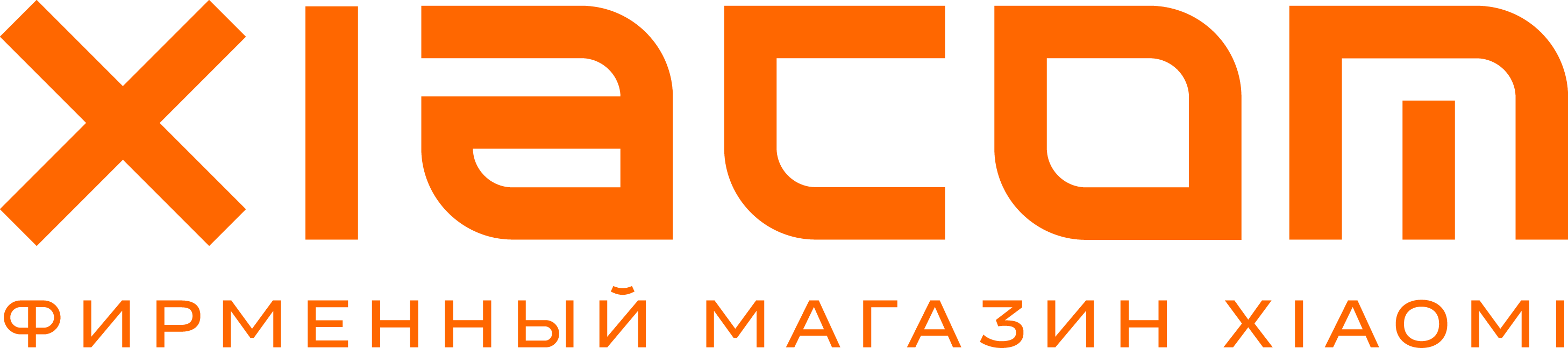 +7 (495) 023-03-33Телефон*:Подпись клиента _____________________________Подпись сотрудника ___________________________